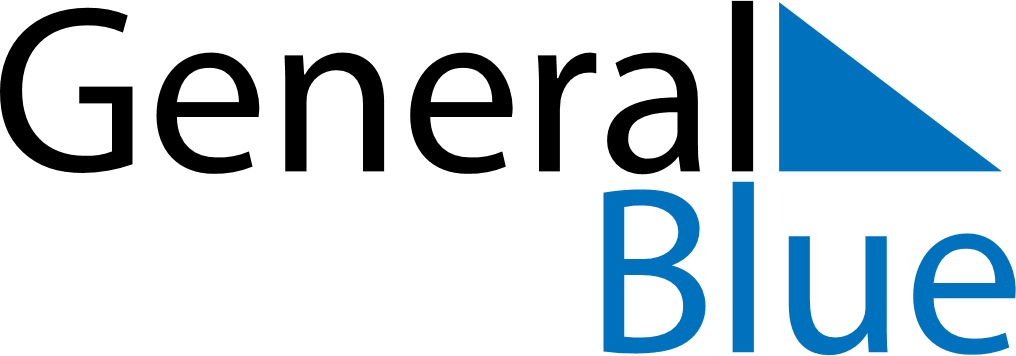 June 2023June 2023June 2023BermudaBermudaMondayTuesdayWednesdayThursdayFridaySaturdaySunday12345678910111213141516171819202122232425National Heroes Day2627282930